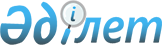 О запрете пребывания физических лиц на территории государственного лесного фонда области в период высокой пожарной опасности в лесу
					
			Утративший силу
			
			
		
					Постановление акимата Южно-Казахстанской области № 213 от 21 июля 2009 года. Зарегистрировано Департаментом юстиции Южно-Казахстанской области от 24 июля 2009 года за № 2013. Утратило силу постановлением акимата Южно-Казахстанской области от 17 мая 2013 года № 108      Сноска. Утратило силу постановлением акимата Южно-Казахстанской области от 17.05.2013 № 108.

      В соответствии с Лесным Кодексом Республики Казахстан и согласно письму управления природных ресурсов и регулирования природопользования Южно-Казахстанской области от 9 июня 2009 года N 04/1638, акимат области ПОСТАНОВЛЯЕТ: 



      1. Установить запрет на пребывание физических лиц в период высокой пожарной опасности в лесу до 20 сентября 2009 года на территории государственного лесного фонда области согласно приложению. 



      2. Контроль за исполнением настоящего постановления возложить на первого заместителя акима области Оспанова Б.С. 



      3. Настоящее постановление вводится в действие по истечении десяти календарных дней со дня первого официального опубликования.              Аким области                               А.Мырзахметов       Первый заместитель акима области           Б.Оспанов       Руководитель аппарата акима области        Б. Жилкишиев       Заместитель акима области                  Е.Айтаханов       Заместитель акима области                  Б.Алиев       Заместитель акима области                  А.Бектаев       Заместитель акима области                  У.Кайназаров       Начальник управления экономики 

      и бюджетного планирования области          Е.Садыр       Начальник управления финансов области      Г.Морозова          

      Приложение к постановлению 

      акимата Южно-Казахстанской 

      области от 21 июля 2009 года N 213  Перечень 

      участков государственного лесного фонда области, запрещенных для пребывания физических лиц в период высокой пожароопасности 
					© 2012. РГП на ПХВ «Институт законодательства и правовой информации Республики Казахстан» Министерства юстиции Республики Казахстан
				N 

п/п Наименование государственных учреждения по охране лесов и животного мира Наименование лесничеств, номера кварталов Площадь, га 1 Арысское государственное учреждение по охране лесов и животного мира Байыркумское лесничество, кварталы 1, 2, 4, 5, 7, 23, 25, 37, 39, 42 2122 1 Арысское государственное учреждение по охране лесов и животного мира Такыркульское лесничество, кварталы 1, 2, 3, 9, 21, 24 824 2 Отрарское государственное учреждение по охране лесов и животного мира Балтакольское лесничество, кварталы 1, 6, 12, 36, 38, 50 995,8 2 Отрарское государственное учреждение по охране лесов и животного мира Отрарское лесничество, кварталы 66, 95, 103, 111, 117, 123, 125, 136, 143, 165, 168 1456,1 2 Отрарское государственное учреждение по охране лесов и животного мира Шаульдерское лесничество, кварталы 43, 48, 62, 67, 96, 101, 105, 295 1031,7 3 Туркестанское государственное учреждение по охране лесов и животного мира Кызылшарвинское лесничество, кварталы 4-8 839 3 Туркестанское государственное учреждение по охране лесов и животного мира Каратауское лесничество, кварталы 29-38, 52-58, 61-63, 74, 75, 81-85, 88-93, 95-110 20350 4 Шардаринское государственное учреждение по охране лесов и животного мира Арнасайское лесничество, кварталы 376, 378, 379, 386-399, 402 4214 4 Шардаринское государственное учреждение по охране лесов и животного мира Сюткентское лесничество, кварталы 88, 97-113, 97а, 109а-113а, 331-340, 347-353 27870 4 Шардаринское государственное учреждение по охране лесов и животного мира Шардаринское лесничество, кварталы 125а, 126а, 135а-138а, 146а-159а, 354-401 13735 5 Сузакское государственное учреждение по охране лесов и животного мира Шолаккорганское лесничество, кварталы 39, 96 11111 6 Бадамское государственное учреждение по охране лесов и животного мира Шымкентское лесничество, кварталы 36, 38 Ордабасинское лесничество, кварталы 1-7, 60, 71 509 